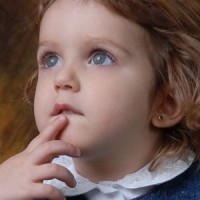 Кто кем был? Жил-был маленький щенок. 
Он подрос, однако. 
И теперь он не щенок - 
Взрослая .... (собака) 
Жеребенок с каждым днем 
Подрастал и стал ... (конём) 
Бык, могучий великан, 
В детстве был ... (теленком) 
Толстый увалень баран - 
Толстеньким ... (ягненком) 
Этот важный кот Пушок - 
Маленьким ... (котенком) 
А отважный петушок - 
Крохотным ... (цыпленком) 
А из маленьких утят 
вырастают ... (утки) 
Специально для ребят 
Тех, кто любит шутки***А 
На южном солнце зрел и рос 
Любимый нами... (Абрикос) Б 
Много шерсти и кудряшек - 
В гости к нам пришел... (Барашек) В 
Колючка вкуснее, чем множество блюд. 
Ее обожает горбатый... (Верблюд) 
Г 
Он в черной одежде, но все-таки врач. 
Спасает поля от вредителей... (Грач) Д 
Корабль в море не один, 
С ним рядом плавает... (Дельфин) 
Е 
Хвост полосатый, у речки живет, Ловит мышей и рыбешек... (Енот) 
Ё 
Нет ушей, не видно ножек. 
Шар в колючках - это... (Ёжик) 
Ж 
Длинная шея, он выше, чем шкаф. 
Дальше всех видит в саванне... (Жираф) 
З 
Волк крадется, убегай-ка! 
В лес подальше, серый... (Зайка) И 
На дракона, без обмана, 
Так похожа... (Игуана) Й 
Чик-чирик! Среди ветвей 
Поселился... (Воробей) К 
Усищи большие и маленький ротик, 
У норки мышиной охотится... (Котик) Л 
Не по вкусу ей клубничка. 
Любит курочек... (Лисичка)М 
Побороть его - не шутка, 
Очень сильный зверь... (Мишутка) 

Н 
На носу огромный рог, 
Пасть разинул... (Носорог) 

О 
По тропинке, через мостик 
Груз тяжелый тянет... (Ослик) 

П 
Ярко-красный гребешок 
Гордо носит... (Петушок) Р 
Ей не скажешь: "Киска, брысь!" 
Потому, что это - ... (Рысь) С 
Птичка эта белобока, 
Любит стрекотать... (Сорока) Т 
В море плавает весь день. 
Спит на берегу... (Тюлень) У 
Домик спиральный, закрыта калитка. 
Спрятала рожки, уснула... (Улитка) Ф 
Тает всё, нам зиму жалко, 
Но уже цветет... (Фиалка) Х 
К нам в курятник влез зверек, 
Хитрый маленький... (Хорёк) Ц 
Родился вчера, но живет без пеленок. 
Под крылышко прячется к маме... (Цыпленок) Ч 
Прячет голову от страха 
В крепкий панцирь... (Черепаха) Ш 
"В клевере моя постель", - 
Прожужжал лохматый... (Шмель) Щ 
Лает громче, чем звонок. 
Сторожит наш дом... (Щенок) ЪЬ 
Точно умеют они подсказать, Мягко иль твердо нам букву сказать. Ы 
С длинным хвостиком малышка. 
Любит сыр и зерна... (МЫшка) Э 
Лекарь этот знаменит. 
Горло лечит... (Эвкалипт) Ю 
Перелез в наш дом цветок, 
Весь забор оплёл... (ВьЮнок) Я 
В пятнах ярких, как пожар, 
Спит на ветке... (Ягуар)